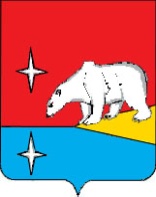 АДМИНИСТРАЦИЯГОРОДСКОГО ОКРУГА ЭГВЕКИНОТП О С Т А Н О В Л Е Н И ЕОб утверждении Муниципальной программы «Развитие транспортной инфраструктуры городского округа Эгвекинот»В соответствии со статьёй 179 Бюджетного кодекса Российской Федерации, Постановлением Администрации городского округа Эгвекинот № 269-па от 25 июня 2019 г. «Об утверждении Порядка разработки, реализации и оценки эффективности муниципальных программ городского округа Эгвекинот», Администрация городского округа ЭгвекинотП О С Т А Н О В Л Я Е Т:Утвердить Муниципальную программу «Развитие транспортной инфраструктуры городского округа Эгвекинот» согласно приложению к настоящему постановлению.Признать утратившими силу:Постановление Администрации Иультинского муниципального района от                     20 ноября 2015 г. № 130-па «Об утверждении Муниципальной программы «Развитие транспортной инфраструктуры городского округа Эгвекинот на 2016-2023 годы»»; Постановление Администрации городского округа Эгвекинот № 17-па от                    20 января 2017 г. «О внесении изменений в постановление Администрации Иультинского муниципального района» от 20 ноября 2015 г. № 130-па»;Постановление Администрации городского округа Эгвекинот № 51-па от                      9 февраля 2018 г. «О внесении изменений в постановление Администрации Иультинского муниципального района от 20 ноября 2015 г. № 130-па»;Постановление Администрации городского округа Эгвекинот № 311-па от                    27 сентября 2018 г. «О внесении изменений в постановление Администрации Иультинского муниципального района от 20 ноября 2015 г. № 130-па»;Постановление Администрации городского округа Эгвекинот № 29-па от                       4 февраля 2019 г. «О внесении изменений в постановление Администрации Иультинского муниципального района от 20 ноября 2015 г. № 130-па»;Постановление Администрации городского округа Эгвекинот № 112-па от                   29 марта 2020 г. «О внесении изменений в постановление Администрации Иультинского муниципального района от 20 ноября 2015 г. № 130-па»;Постановление Администрации городского округа Эгвекинот № 125-па от                      29 марта 2021 г. «О внесении изменений в постановление Администрации Иультинского муниципального района от 20 ноября 2015 г. № 130-па»;Постановление Администрации городского округа Эгвекинот № 337-па от                     26 июля 2021 г. «О внесении изменений в постановление Администрации Иультинского муниципального района от 20 ноября 2015 г. № 130-па»;Постановление Администрации городского округа Эгвекинот № 578-па от                    15 ноября 2021 г. «О внесении изменений в постановление Администрации Иультинского муниципального района от 20 ноября 2015 г. № 130-па;Постановление Администрации городского округа Эгвекинот № 651-па от                    29 декабря 2021 г. «О внесении изменений в Муниципальную программу «Развитие транспортной инфраструктуры городского округа Эгвекинот на 2016-2023 годы», утвержденную Постановлением Администрации Иультинского муниципального района                       от 20 ноября 2015 г. № 130-па».Настоящее постановление подлежит обнародованию в местах, определенных Уставом городского округа Эгвекинот, размещению на официальном сайте Администрации городского округа Эгвекинот в информационно-телекоммуникационной сети «Интернет».Настоящее постановление вступает в силу со дня обнародования, но не ранее                  1 января 2022 года.Контроль за исполнением настоящего постановления возложить на первого заместителя Главы Администрации городского округа Эгвекинот Абакарова А.М..Глава Администрации                                                                                          Р.В. КоркишкоУтвержденапостановлением Администрациигородского окргуга Эгвекинотот 29 декабря 2021 г. № 660-паМуниципальная программа«Развитие транспортной инфраструктурыгородского округа Эгвекинот»п. Эгвекинот2021 годПАСПОРТ 
Муниципальной программы «Развитие транспортной инфраструктуры городского округа Эгвекинот годы» (далее – Муниципальная программа)I. Характеристика текущего состояния отраслей транспортагородского округа ЭгвекинотТранспортный комплекс (включая сеть автомобильных дорог) обеспечивает производственную деятельность всех отраслей экономики городского округа, вносит решающее значение в формирование финансово-экономических показателей городского округа. От транспортной составляющей в значительной степени зависят издержки и доходы общества, уровень его материального благосостояния.Городской округ Эгвекинот занимает значительную территорию, что затрудняет обеспечение транспортной доступности населённых пунктов. Низкая плотность населения и рассредоточенность населённых пунктов не позволяет минимизировать затраты на развитие сети автомобильных дорог.По состоянию на 1 января 2022 года протяжённость автомобильных дорог общего пользования местного значения составляет 411,3 км, из них  - автозимники. В связи с плохо развитой сетью автомобильных дорог, расположением населенных пунктов в труднодоступных местах, в городском округе Эгвекинот для перевозки пассажиров задействован авиационный транспорт. Для безопасного устойчивого авиационного сообщения необходимо надлежащее содержание посадочных площадок в населенных пунктах городского округа согласно требований приказа Минтранса Российской Федерации от 4 марта 2011 г. № 69 «Об утверждении Федеральных авиационных правил Требования к посадочным площадкам, расположенным на участке земли или акватории».II. Основные цели и задачи Муниципальной программы III. Сроки и этапы реализации Муниципальной программыРеализация муниципальной программы рассчитана на 2022-2027 годы (без разделения на этапы). IV. Перечень и краткое описание подпрограммМуниципальной программой предусматривается реализация трех Подпрограмм. Подпрограмма «Пассажирские перевозки» предусматривает реализацию мероприятий, направленных на обеспечение жизнедеятельности населения в районах Крайнего Севера, организацию регулярных автомобильных пассажирских перевозок в населённые пункты городского округа Эгвекинот, сдерживание роста тарифов на пассажирские перевозки на территории городского округа.Подпрограмма «Совершенствование, развитие и содержание сети автомобильных дорог» предусматривает мероприятия, направленные на поэтапное развитие автомобильных дорог и повышение комплексной безопасности и устойчивости транспортной системы, что, в свою очередь, приведёт к снижению транспортных издержек при перевозках автомобильным транспортом. Обеспечение доступности, доставка жизненно необходимых грузов к отдаленным населенным пунктам городского округа.Подпрограмма «Развитие и содержание авиационного комплекса» предусматривает реализацию мероприятий, направленных на обеспечение жизнедеятельности населения в районах Крайнего Севера, организацию регулярных воздушных пассажирских и грузовых перевозок в отдаленные населённые пункты городского округа Эгвекинот.V. Ресурсное обеспечение Муниципальной программыОбщий объем бюджетных ассигнований Муниципальной программы представлен в приложении 1 к муниципальной программе.VI. Механизм реализации Муниципальной программыРеализация мероприятий Подпрограмм осуществляется посредством:закупки товаров, работ, услуг для обеспечения нужд городского округа в соответствии с действующим законодательством Российской Федерации о контрактной системе в сфере закупок;предоставления из местного бюджета субсидий юридическим лицам в соответствии с порядками, утвержденными Правительством Чукотского автономного округа и Администрацией городского округа Эгвекинот;предоставления из местного бюджета муниципальным учреждениям целевых субсидий, порядок определения объёма и условий предоставления которых устанавливается Администрацией городского округа Эгвекинот.Для реализации мероприятий Подпрограмм Муниципальной программы потребуется разработка и принятие изменений в муниципальные правовые акты городского округа Эгвекинот, а также разработка и принятие новых муниципальных правовых актов, регулирующих функционирование транспортной  сферы городского округа Эгвекинот.VII.  Перечень целевых индикаторов (показателей) Муниципальной программыVIII. Организация управления и контроль за ходом реализации Муниципальной программыТекущее управление и контроль за реализацией Муниципальной программы осуществляет ответственный исполнитель.В соответствии с Порядком разработки, реализации и оценки эффективности муниципальных программ городского округа Эгвекинот, установленным Постановлением Администрации городского округа Эгвекинот от 25 июня 2019 г. № 269-па, ответственный исполнитель представляет в Управление финансов, экономики и имущественных отношений городского округа Эгвекинот:- аналитическую информацию о выполнении мероприятий Муниципальной программы по итогам 1 полугодия в срок до 15 июля и по итогам 9 месяцев в срок до             10 октября по установленной форме;- ежегодно, в срок до 25 марта года, следующего за отчетным, информацию о ходе реализации Муниципальной программы по установленной форме с пояснительной запиской.Пояснительная записка должна включать в себя: 1) сведения о соответствии фактических целевых индикаторов (показателей) реализации Муниципальной программы индикаторам (показателям), установленным при ее утверждении; 2) информацию о ходе и полноте выполнения подпрограмм и программных мероприятий; 3) в случае невыполнения программных мероприятий – информацию о причинах их невыполнения;4) предложения о привлечении дополнительных источников финансирования и иных способов достижения программных целей либо о прекращении дальнейшей реализации Муниципальной программы.Приложение 1к Муниципальной программе«Развитие транспортной инфраструктурыгородского округа Эгвекинот»Приложение 2к Муниципальной программе«Развитие транспортной инфраструктурыгородского округа Эгвекинот»Подпрограмма
«Пассажирские перевозки»Муниципальной программы «Развитие транспортной инфраструктуры городского округа Эгвекинот»ПАСПОРТПодпрограммы «Пассажирские перевозоки» Муниципальной программы «Развитие транспортной инфраструктуры                               городского округа Эгвекинот» (далее – Подпрограмма)I. Содержание задачи и обоснование необходимости ее решения программными методамиЕжегодное финансрование автомобильных пассажирских перевозок позволяет сдерживать рост цен на транспортные услуги, обеспечивает доступность населённых пунктов, производит покрытие убытков предприятий, позволяя им устойчиво функционировать.Мероприятия Подпрограммы направлены на обеспечение жизнедеятельности населения в районах Крайнего Севера путём сдерживания тарифов на автобусное сообщение. II. Основные цели и задачи ПодпрограммыIII. Сроки и этапы реализации ПодпрограммыРеализация Подпрограммы рассчитана на 2022-2027 годы (без разделения на этапы).IV. Система программных мероприятий ПодпрограммыСистема программных мероприятий с указанием объёмов и источников финансирования с распределением по годам определена в приложении 1 к настоящей Подпрограмме и предусматривает выполнение следующих мероприятий:финансирование предприятий, для выполнения пассажирских перевозок.V. Ресурсное обеспечение Подпрограммы Общий объем финансирования подпрограммы представлен в приложении 1 к подпрограмме.VI. Механизм реализации ПодпрограммыРеализация мероприятий Подпрограммы осуществляется посредством:выполнения работ, услуг для обеспечения муниципальных нужд в соответствии с действующим законодательством Российской Федерации о контрактной системе в сфере закупок.Механизм реализации Подпрограммы предусматривает разработку и принятие новых нормативных правовых актов, регулирующих функционирование транспортной сферы городского округа Эгвекинот.VII. Перечень целевых индикаторов и показателей Подпрограммы «Пассажирские перевозки»VIII. Организация управления и контроль за ходом реализации ПодпрограммыТекущее управление и контроль за реализацией Подпрограммы осуществляет ответственный исполнитель.В соответствии с Порядком разработки,  реализации и оценки эффективности муниципальных  программ городского округа Эгвекинот, установленным Постановлением Администрации городского округа Эгвекинот от 25 июня 2019 г. № 269-па, ответственный исполнитель представляет в Управление финансов, экономики и имущественных отношений городского округа Эгвекинот:- аналитическую информацию о выполнении мероприятий Подпрограммы по итогам 1 полугодия в срок до 15 июля и по итогам 9 месяцев в срок до 10 октября по  установленной форме;- ежегодно, в срок до 25 марта года, следующего за отчетным, информацию о ходе реализации Подпрограммы по установленной форме с пояснительной запиской.Пояснительная записка должна включать в себя: сведения о соответствии фактических целевых индикаторов (показателей) реализации Подпрограммы индикаторам (показателям), установленным при ее утверждении; информацию о ходе и полноте выполнения мероприятий Подпрограммы; в случае невыполнения программных мероприятий – информацию о причинах их невыполнения;предложения о привлечении дополнительных источников финансирования и иных способов достижения программных целей либо о прекращении дальнейшей реализации Подпрограммы.Приложение 3к Муниципальной программе«Развитие транспортной инфраструктурыгородского округа Эгвекинот»Подпрограмма
«Совершенствование, развитие и содержание сети автомобильных дорог»Муниципальной программы «Развитие транспортной инфраструктуры городского округа Эгвекинот»ПАСПОРТПодпрограммы «Совершенствование, развитие и содержание сети автомобильных дорог »Муниципальной программы «Развитие транспортной инфраструктуры городского округа Эгвекинот» (далее – Подпрограмма)I. Содержание задачи и обоснование необходимости ее решения программными методамиПодпрограмма направлена на обеспечение повышения транспортной доступности отдаленных населенных пунктов городского округа.Финансирование содержания автомобильных дорог общего пользования (содержание автозимников с. Ванкарем, с. Нутэпэльмен) позволит своевременно создать запас топлива, продовольствия, доставлять строительные и другие материалы для жизнеобеспечения данных населенных пунктов. II. Основные цели и задачи ПодпрограммыIII. Сроки и этапы реализации ПодпрограммыРеализация Подпрограммы рассчитана на 2022-2027 годы (без разделения на этапы). IV. Система программных мероприятий ПодпрограммыСистема программных мероприятий с указанием объёмов и источников финансирования с распределением по годам определена в приложении 1 к настоящей Подпрограмме и предусматривает выполнение следующих мероприятий:содержание автомобильных дорог общего пользования. V. Ресурсное обеспечение ПодпрограммыОобщий объем финансирования представлен в приложении 1 к подпрограмме.VI. Механизм реализации ПодпрограммыРеализация мероприятий Подпрограммы осуществляется посредством выполнения работ, услуг для обеспечения муниципальных нужд в соответствии с действующим законодательством Российской Федерации о контрактной системе в сфере закупок.Механизм реализации Подпрограммы предусматривает разработку и принятие новых нормативных правовых актов, регулирующих функционирование транспортной сферы городского округа Эгвекинот.VII. Перечень целевых индикаторов и показателей  Подпрограммы «Содержание автомобильных дорог общего пользования» VIII. Организация управления и контроль за ходом реализации ПодпрограммыТекущее управление и контроль за реализацией Подпрограммы осуществляет ответственный исполнитель.В соответствии с Порядком разработки, реализации и оценки эффективности муниципальных  программ городского округа Эгвекинот, установленным Постановлением Администрации городского округа Эгвекинот от 25 июня 2019 г. № 269-па, ответственный исполнитель представляет в Управление финансов, экономики и имущественных отношений городского округа Эгвекинот:- аналитическую информацию о выполнении мероприятий Подпрограммы по итогам 1 полугодия в срок до 15 июля и по итогам 9 месяцев в срок до 10 октября по  установленной форме;- ежегодно, в срок до 25 марта года, следующего за отчетным, информацию о ходе реализации Подпрограммы по установленной форме с пояснительной запиской.Пояснительная записка должна включать в себя: сведения о соответствии фактических целевых индикаторов (показателей) реализации Подпрограммы индикаторам (показателям), установленным при ее утверждении; информацию о ходе и полноте выполнения мероприятий Подпрограммы; в случае невыполнения программных мероприятий – информацию о причинах их невыполнения;предложения о привлечении дополнительных источников финансирования и иных способов достижения программных целей либо о прекращении дальнейшей реализации Подпрограммы.                                                                            Приложение 4к Муниципальной программе«Развитие транспортной инфраструктурыгородского округа Эгвекинот»Подпрограмма
«Развитие и содержание авиационного комплекса»»Муниципальной программы «Развитие транспортной инфраструктуры городского округа Эгвекинот»ПАСПОРТПодпрограммы «Развитие и содержание авиационного комплекса»» Муниципальной программы «Развитие транспортной инфраструктуры городского округа Эгвекинот»I. Содержание задачи и обоснование необходимости ее решения программными методамиПодпрограмма направлена на обеспечение повышения транспортной доступности отдаленных населенных пуктов городского округа Эгвекинот.На современном этапе развития экономики городского округа перед транспортным комплексом стоит серьезная задача повышения существующего уровня безопасности транспортного обслуживания и качества предоставляемых услуг.Пассажирские перевозки осуществляются авиационным транспортом по пяти внутримуниципальным маршрутам сообщения сел с поселком Эгвекинот.Таким образом, развитие и модернизация транспортной инфраструктуры являются факторами, стимулирующими социально-экономическое развитие городского округа Эгвекинот.II. Основные цели и задачи ПодпрограммыIII. Сроки и этапы реализации ПодпрограммыРеализация Подпрограммы рассчитана на 2022-2027 годы (без разделения на этапы). IV. Система программных мероприятий ПодпрограммыСистема программных мероприятий Подпрограммы с указанием объёмов и источников финансирования с распределением по годам определена в приложении 1 к настоящей Подпрограмме и предусматривает выполнение следующих мероприятий:содержание взлетно посадочных площадок;обустройство ВПП для легкомоторной авиации.V. Ресурсное обеспечение ПодпрограммыОбщий объем финансирования представлен в приложении 1 к подпрограмме.VI. Механизм реализации ПодпрограммыРеализация мероприятий Подпрограммы осуществляется посредством выполнения работ, услуг для обеспечения муниципальных нужд в соответствии с действующим законодательством Российской Федерации о контрактной системе в сфере закупок.Механизм реализации Подпрограммы предусматривает разработку и принятие новых нормативных правовых актов, регулирующих функционирование транспортной сферы городского округа Эгвекинот. VII. Перечень целевых индикаторов и показателей Подпрограммы «Развитие и содержание авиационного комплекса»VIII. Организация управления и контроль за ходом реализации ПодпрограммыТекущее управление и контроль за реализацией Подпрограммы осуществляет ответственный исполнитель.В соответствии с Порядком разработки, реализации и оценки эффективности муниципальных программ городского округа Эгвекинот, установленным Постановлением Администрации городского округа Эгвекинот от 25 июня 2019 г. № 269-па, ответственный исполнитель представляет в Управление финансов, экономики и имущественных отношений городского округа Эгвекинот:- аналитическую информацию о выполнении мероприятий Подпрограммы по итогам           1 полугодия в срок до 15 июля и по итогам 9 месяцев в срок до 10 октября по  установленной форме;- ежегодно, в срок до 25 марта года, следующего за отчетным, информацию о ходе реализации Подпрограммы по установленной форме с пояснительной запиской.Пояснительная записка должна включать в себя: сведения о соответствии фактических целевых индикаторов (показателей) реализации Подпрограммы индикаторам (показателям), установленным при ее утверждении; информацию о ходе и полноте выполнения мероприятий Подпрограммы; в случае невыполнения программных мероприятий – информацию о причинах их невыполнения;предложения о привлечении дополнительных источников финансирования и иных способов достижения программных целей либо о прекращении дальнейшей реализации Подпрограммы.от 29 декабря 2021 г.                    № 660 - па                            п. ЭгвекинотОтветственный исполнитель Муниципальной программыУправление промышленности и жилищно-коммунального хозяйства Администрации городского округа Эгвекинот.Соисполнители Муниципальной программыОтсутствуют.Участники Муниципальной программыОтсутствуют. Перечень подпрограммПодпрограмма «Пассажирские перевозки»;Подпрограмма «Совершенствование, развитие и  содержание сети автомобильных дорог»;Подпрограмма «Развитие и содержание авиационного комплекса».Программно-целевые инструменты Муниципальной программыМуниципальная программа не содержит ведомственные целевые программы и отдельные мероприятия.Цели Муниципальной программыСоздание условий для транспортной доступности населенных пунктов городского округа Эгвекинот;сохранение устойчивого транспортного сообщения по автомобильным дорогам общего пользования местного значения;создание условий для транспортной доступности населенных пунктов городского округа Эгвекинот;обеспечение устойчивого авиатранспортного сообщения с населенными пунктами городского округа Эгвекинот;создание условий для безопасного авиатранспортного сообщения с населенными пунктами городского округа Эгвекинот.Задачи Муниципальной программыОбеспечение транспортной доступности населенных пунктов городского округа Эгвекинот посредством автобусного сообщения;обеспечение безопасности при эксплуатации автомобильных дорог общего пользования местного значения;обновление парка дорожной техники;содержание взлетно посадочных площадок в состоянии, соответствующем требованиям, предъявляемым к посадочным площадкам для вертолетов;обеспечение безопасности при эксплуатации взлетно посадочных площадок в отдаленных населенных пунктах городского округа Эгвекинот.Целевые индикаторы (показатели) Муниципальной программыКоличество населенных пунктов, обеспеченных автобусным сообщением;доля автомобильных дорог общего пользования местного значения, содержащихся в состоянии, соответствующем нормативным требованиям безопасности движения;количество арендованной дорожной техники;количество взлетно посадочных площадок, поддерживаемых в состоянии, соответствующем требования к посадочным площадкам для вертолетов;количество взлетно посадочных площадок, обеспеченных аэронавигационными документами.Сроки и этапы реализации Муниципальной программы2022-2027 годы (без разделения на этапы).Объемы финансовых ресурсов Муниципальной программыОбщий объем бюджетных ассигнований                     Муниципальной программы представлен в приложении 1 к муниципальной программе.Ожидаемые результаты реализации Муниципальной программыОбеспечение транспортной доступности между населёнными пунктами при выполнении автобусных перевозок;увеличение протяжённости автомобильных дорог общего пользования местного значения, соответствующих нормативным требованиям, обеспечение сохранности автомобильных дорог общего пользования местного значения;обеспечение безопасности пассажирских перевозок;обеспечение безопасности при эксплуатации взлетно посадочных площадок в отдаленных населенных пунктах городского округа Эгвекинот.ЦелиМуниципальной программыЗадачиМуниципальной программыСоздание условий для транспортной доступности населенных пунктов городского округа Эгвекинот;Обеспечение транспортной доступности населенных пунктов городского округа Эгвекинот посредством автобусного сообщения;сохранение устойчивого транспортного сообщения по автомобильным дорогам общего пользования местного значения;создание условий для транспортной доступности населенных пунктов городского округа Эгвекинот;обеспечение безопасности при эксплуатации автомобильных дорог общего пользования     местного значения;обновление парка дорожной техники;обеспечение устойчивого                   авиатранспортного сообщения с населенными пунктами городского округа Эгвекинот;содержание взлетно посадочных  площадок в состоянии, соответствующем требованиям, предъявляемым к посадочным площадкам для вертолетов;создание условий для безопасного авиатранспортного сообщения с населенными пунктами городского округа Эгвекинот.обеспечение безопасности при эксплуатации взлетно посадочных площадок в отдаленных населенных пунктах городского округа Эгвекинот.№п/пЦельЗадачаЦелевой индикатор(показатель), единица измеренияПланируемый показа-тельЗначенияпоказателя по годамЗначенияпоказателя по годамЗначенияпоказателя по годамЗначенияпоказателя по годамЗначенияпоказателя по годамЗначенияпоказателя по годамСвязь с мероприятиемМуниципальной программы№п/пЦельЗадачаЦелевой индикатор(показатель), единица измеренияПланируемый показа-тель2022202320242025202620271Создание условий для транспортной доступности населенных пунктов городского округа ЭгвекинотОбеспечение транспортной доступности населенных пунктов городского округа Эгвекинот посредством автобусного сообщенияКоличество населенных пунктов, обеспеченных автобусным сообщением(единица)3333333Пассажирские перевозки2Сохранение устойчивого транспортного сообщения по автомобильным дорогам общего пользования местного значенияОбеспечение безопасности при эксплуатации автомобильных дорог общего пользования местного значенияДоля автомобильных дорог общего пользования местного значения, содержащихся в состоянии, соответствующем нормативным требованиям безопасности движения(процент)100100100100100100100Совершенствование, развитие и содержание сети автомобильных дорог 3Создание условий для транспортной доступности населенных пунктов городского округа ЭгвекинотОбновление парка дорожной техникиАренда (лизинг) дорожной техники(единица)000000Финансовое обеспечение затрат по оплате лизинговых платежей по договору финансовой аренды (лизинга) дорожной техники4Сохранение устойчивого авиатранспортного сообщения с населенными пунктами городского округа ЭгвекинотСодержание взлетно посадочных  площадок в состоянии, соответствующем требованиям, предъявляемым к посадочным площадкам для вертолетовКоличество взлетно посадочных  площадок, поддерживаемых в состоянии, соответствующем требованиям к посадочным площадкам для вертолетов(единица)5555555Содержание взлетно посадочных  площадок5Создание условий для безопасного авиатранспортного сообщения с населенными пунктами городского округа ЭгвекинотОбеспечение безопасности при эксплуатации взлетно посадочных  площадок в отдаленных населенных пунктах городского округа ЭгвекинотКоличествовзлетно-посадочных полос (ВПП), обеспеченных аэронавигационными документам(единица)5555555Обустройство ВПП для легкомоторной авиацииРЕСУРСНОЕ ОБЕСПЕЧЕНИЕ И ПЕРЕЧЕНЬРЕСУРСНОЕ ОБЕСПЕЧЕНИЕ И ПЕРЕЧЕНЬРЕСУРСНОЕ ОБЕСПЕЧЕНИЕ И ПЕРЕЧЕНЬРЕСУРСНОЕ ОБЕСПЕЧЕНИЕ И ПЕРЕЧЕНЬРЕСУРСНОЕ ОБЕСПЕЧЕНИЕ И ПЕРЕЧЕНЬРЕСУРСНОЕ ОБЕСПЕЧЕНИЕ И ПЕРЕЧЕНЬРЕСУРСНОЕ ОБЕСПЕЧЕНИЕ И ПЕРЕЧЕНЬРЕСУРСНОЕ ОБЕСПЕЧЕНИЕ И ПЕРЕЧЕНЬМЕРОПРИЯТИЙ ПРОГРАММЫ МЕРОПРИЯТИЙ ПРОГРАММЫ МЕРОПРИЯТИЙ ПРОГРАММЫ МЕРОПРИЯТИЙ ПРОГРАММЫ МЕРОПРИЯТИЙ ПРОГРАММЫ МЕРОПРИЯТИЙ ПРОГРАММЫ МЕРОПРИЯТИЙ ПРОГРАММЫ МЕРОПРИЯТИЙ ПРОГРАММЫ «Развитие транспортной инфраструктуры городского округа Эгвекинот»«Развитие транспортной инфраструктуры городского округа Эгвекинот»«Развитие транспортной инфраструктуры городского округа Эгвекинот»«Развитие транспортной инфраструктуры городского округа Эгвекинот»«Развитие транспортной инфраструктуры городского округа Эгвекинот»«Развитие транспортной инфраструктуры городского округа Эгвекинот»«Развитие транспортной инфраструктуры городского округа Эгвекинот»«Развитие транспортной инфраструктуры городского округа Эгвекинот»(наименование муниципальной программы)(наименование муниципальной программы)(наименование муниципальной программы)(наименование муниципальной программы)(наименование муниципальной программы)(наименование муниципальной программы)(наименование муниципальной программы)(наименование муниципальной программы)№ п/пНаименование направления, раздела, мероприятияПериод реализации мероприятий,   (годы)Объем финансовых ресурсов, тыс. рублейОбъем финансовых ресурсов, тыс. рублейОбъем финансовых ресурсов, тыс. рублейОбъем финансовых ресурсов, тыс. рублейСоисполнители, участники№ п/пНаименование направления, раздела, мероприятияПериод реализации мероприятий,   (годы)всегов том числе средства:в том числе средства:в том числе средства:Соисполнители, участники№ п/пНаименование направления, раздела, мероприятияПериод реализации мероприятий,   (годы)всегоокружного бюджетаместного бюджетапрочих внебюджетных  источниковСоисполнители, участники123456781.Подпрограмма «Пассажирские перевозки»2022-2027        15 438,2                    -                 15 438,2                             -     1.1Пассажирские перевозки2022-2027        15 438,2                    -                 15 438,2                             -     Управление промышленности и жилищно-коммунального хозяйства Администрации городского округа Эгвекинот.1.1Пассажирские перевозки2022        15 438,2                    -                 15 438,2                             -     Управление промышленности и жилищно-коммунального хозяйства Администрации городского округа Эгвекинот.1.1Пассажирские перевозки2023                   -                      -                           -                               -     Управление промышленности и жилищно-коммунального хозяйства Администрации городского округа Эгвекинот.1.1Пассажирские перевозки2024                   -                      -                           -                               -     Управление промышленности и жилищно-коммунального хозяйства Администрации городского округа Эгвекинот.1.1Пассажирские перевозки2025                   -                      -                           -                               -     Управление промышленности и жилищно-коммунального хозяйства Администрации городского округа Эгвекинот.1.1Пассажирские перевозки2026                   -                      -                           -                               -     Управление промышленности и жилищно-коммунального хозяйства Администрации городского округа Эгвекинот.1.1Пассажирские перевозки2027                   -                      -                           -                               -     Управление промышленности и жилищно-коммунального хозяйства Администрации городского округа Эгвекинот.2.Подпрограмма «Совершенствование, развитие и содержание сети автомобильных дорог» 2022-2027        16 730,8                    -                 16 730,8                             -     2.1.Содержание автомобильных дорог общего пользования2022-2027          6 115,5                    -                   6 115,5                             -     Управление промышленности и жилищно-коммунального хозяйства Администрации городского округа Эгвекинот2.1.Содержание автомобильных дорог общего пользования2022          6 115,5                    -                   6 115,5                             -     Управление промышленности и жилищно-коммунального хозяйства Администрации городского округа Эгвекинот2.1.Содержание автомобильных дорог общего пользования2023                   -                      -                           -                               -     Управление промышленности и жилищно-коммунального хозяйства Администрации городского округа Эгвекинот2.1.Содержание автомобильных дорог общего пользования2024                   -                      -                           -                               -     Управление промышленности и жилищно-коммунального хозяйства Администрации городского округа Эгвекинот2.1.Содержание автомобильных дорог общего пользования2025                   -                      -                           -                               -     Управление промышленности и жилищно-коммунального хозяйства Администрации городского округа Эгвекинот2.1.Содержание автомобильных дорог общего пользования2026                   -                      -                           -                               -     Управление промышленности и жилищно-коммунального хозяйства Администрации городского округа Эгвекинот2.1.Содержание автомобильных дорог общего пользования2027                   -                      -                           -                               -     Управление промышленности и жилищно-коммунального хозяйства Администрации городского округа Эгвекинот2.2.Субсидии на возмещение затрат организациям, осуществляющим дорожную деятельность в городском округе Эгвекинот, на приобретение твердого печного топлива2022-2027          1 000,0                    -                   1 000,0                             -     Управление промышленности и жилищно-коммунального хозяйства Администрации городского округа Эгвекинот2.2.Субсидии на возмещение затрат организациям, осуществляющим дорожную деятельность в городском округе Эгвекинот, на приобретение твердого печного топлива2022          1 000,0                    -                   1 000,0                             -     Управление промышленности и жилищно-коммунального хозяйства Администрации городского округа Эгвекинот2.2.Субсидии на возмещение затрат организациям, осуществляющим дорожную деятельность в городском округе Эгвекинот, на приобретение твердого печного топлива2023                   -                      -                           -                               -     Управление промышленности и жилищно-коммунального хозяйства Администрации городского округа Эгвекинот2.2.Субсидии на возмещение затрат организациям, осуществляющим дорожную деятельность в городском округе Эгвекинот, на приобретение твердого печного топлива2024                   -                      -                           -                               -     Управление промышленности и жилищно-коммунального хозяйства Администрации городского округа Эгвекинот2.2.Субсидии на возмещение затрат организациям, осуществляющим дорожную деятельность в городском округе Эгвекинот, на приобретение твердого печного топлива2025                   -                      -                           -                               -     Управление промышленности и жилищно-коммунального хозяйства Администрации городского округа Эгвекинот2.2.Субсидии на возмещение затрат организациям, осуществляющим дорожную деятельность в городском округе Эгвекинот, на приобретение твердого печного топлива2026                   -                      -                           -                               -     Управление промышленности и жилищно-коммунального хозяйства Администрации городского округа Эгвекинот2.2.Субсидии на возмещение затрат организациям, осуществляющим дорожную деятельность в городском округе Эгвекинот, на приобретение твердого печного топлива2027                   -                      -                           -                               -     Управление промышленности и жилищно-коммунального хозяйства Администрации городского округа Эгвекинот2.3.Финансовое обеспечение затрат по оплате лизинговых платежей по договору финансовой аренды (лизинга) дорожной техники2022-2027        19 230,6                    -                  19 230,6                             -     Управление промышленности и жилищно-коммунального хозяйства Администрации городского округа Эгвекинот2.3.Финансовое обеспечение затрат по оплате лизинговых платежей по договору финансовой аренды (лизинга) дорожной техники2022          9 615,3                    -                   9 615,3                             -     Управление промышленности и жилищно-коммунального хозяйства Администрации городского округа Эгвекинот2.3.Финансовое обеспечение затрат по оплате лизинговых платежей по договору финансовой аренды (лизинга) дорожной техники20239 615,3                    -                   9 615,3                             -     Управление промышленности и жилищно-коммунального хозяйства Администрации городского округа Эгвекинот2.3.Финансовое обеспечение затрат по оплате лизинговых платежей по договору финансовой аренды (лизинга) дорожной техники2024                   -                      -                           -                               -     Управление промышленности и жилищно-коммунального хозяйства Администрации городского округа Эгвекинот2.3.Финансовое обеспечение затрат по оплате лизинговых платежей по договору финансовой аренды (лизинга) дорожной техники2025                   -                      -                           -                               -     Управление промышленности и жилищно-коммунального хозяйства Администрации городского округа Эгвекинот2.3.Финансовое обеспечение затрат по оплате лизинговых платежей по договору финансовой аренды (лизинга) дорожной техники2026                   -                      -                           -                               -     Управление промышленности и жилищно-коммунального хозяйства Администрации городского округа Эгвекинот2.3.Финансовое обеспечение затрат по оплате лизинговых платежей по договору финансовой аренды (лизинга) дорожной техники2027                   -                      -                           -                               -     Управление промышленности и жилищно-коммунального хозяйства Администрации городского округа Эгвекинот3.Подпрограмма «Развитие и содержание авиационного комплекса»2022-2027          5 919,7                    -                   5 919,7                             -     3.1.Содержание взлетно посадочных  площадок2022-2027          1 072,0                    -                   1 072,0                             -     Управление промышленности и жилищно-коммунального хозяйства Администрации городского округа Эгвекинот3.1.Содержание взлетно посадочных  площадок2022          1 072,0                    -                   1 072,0                             -     Управление промышленности и жилищно-коммунального хозяйства Администрации городского округа Эгвекинот3.1.Содержание взлетно посадочных  площадок2023                   -                      -                           -                               -     Управление промышленности и жилищно-коммунального хозяйства Администрации городского округа Эгвекинот3.1.Содержание взлетно посадочных  площадок2024                   -                      -                           -                               -     Управление промышленности и жилищно-коммунального хозяйства Администрации городского округа Эгвекинот3.1.Содержание взлетно посадочных  площадок2025                   -                      -                           -                               -     Управление промышленности и жилищно-коммунального хозяйства Администрации городского округа Эгвекинот3.1.Содержание взлетно посадочных  площадок2026                   -                      -                           -                               -     Управление промышленности и жилищно-коммунального хозяйства Администрации городского округа Эгвекинот3.1.Содержание взлетно посадочных  площадок2027                   -                      -                           -                               -     Управление промышленности и жилищно-коммунального хозяйства Администрации городского округа Эгвекинот3.2.Обустройство ВПП для легкомоторной авиации2022-2027          4 847,7                    -                   4 847,7                             -     Управление промышленности и жилищно-коммунального хозяйства Администрации городского округа Эгвекинот3.2.Обустройство ВПП для легкомоторной авиации2022          4 847,7                    -                   4 847,7                             -     Управление промышленности и жилищно-коммунального хозяйства Администрации городского округа Эгвекинот3.2.Обустройство ВПП для легкомоторной авиации2023                   -                      -                           -                               -     Управление промышленности и жилищно-коммунального хозяйства Администрации городского округа Эгвекинот3.2.Обустройство ВПП для легкомоторной авиации2024                   -                      -                           -                               -     Управление промышленности и жилищно-коммунального хозяйства Администрации городского округа Эгвекинот3.2.Обустройство ВПП для легкомоторной авиации2025                   -                      -                           -                               -     Управление промышленности и жилищно-коммунального хозяйства Администрации городского округа Эгвекинот3.2.Обустройство ВПП для легкомоторной авиации2026                   -                      -                           -                               -     Управление промышленности и жилищно-коммунального хозяйства Администрации городского округа Эгвекинот3.2.Обустройство ВПП для легкомоторной авиации2027                   -                      -                           -                               -     Управление промышленности и жилищно-коммунального хозяйства Администрации городского округа ЭгвекинотВсего по Программе:Всего по Программе:2022-2027        47 704,0                    -                 47 704,0                             -     Всего по Программе:Всего по Программе:2022        38 088,7                    -                 38 088,7                             -     Всего по Программе:Всего по Программе:20239615,3                      -     9615,3                                -     Всего по Программе:Всего по Программе:2024                   -                      -                            -                               -     Всего по Программе:Всего по Программе:2025                   -                      -                            -                               -     Всего по Программе:Всего по Программе:2026                   -                      -                            -                               -     Всего по Программе:Всего по Программе:2027                   -                      -                            -                               -     Ответственный исполнитель ПодпрограммыУправление промышленности и жилищно-коммунального хозяйства Администрации городского округа Эгвекинот.Соисполнители ПодпрограммыОтсутствуют.Участники ПодпрограммыОтсутствуют.Цели ПодпрограммыСоздание условий для транспортной доступности населенных пунктов городского округа Эгвекинот.Задачи ПодпрограммыОбеспечение транспортной доступности населенных пунктов городского округа Эгвекинот посредством автобусного сообщения.Целевые индикаторы (показатели) ПодпрограммыКоличество населенных пунктов, обеспеченных автобусным сообщением.Сроки и этапы реализации Подпрограммы2022-2027 годы (без разделения на этапы).Объем финансовых ресурсов ПодпрограммыОбъем финансирования Подпрограммы представлен в приложении 1 к подпрограмме.Ожидаемые результаты реализации ПодпрограммыОбеспечение транспортной доступности между населёнными пунктами городского округа Эгвекинот посредством автобусного сообщения.                Цели        ПодпрограммыЗадачи                   ПодпрограммыСоздание условий для транспортной доступности населенных пунктов городского округа Эгвекинот.Обеспечение транспортной доступности населенных пунктов городского округа Эгвекинот посредством автобусного сообщения.№п/пЦельЗадачаЦелевой индикатор(показатель), единица измеренияПланируемый показательЗначенияпоказателя по годамЗначенияпоказателя по годамЗначенияпоказателя по годамЗначенияпоказателя по годамЗначенияпоказателя по годамЗначенияпоказателя по годамСвязь с мероприятием подпрограммы№п/пЦельЗадачаЦелевой индикатор(показатель), единица измеренияПланируемый показатель202220232024202520262027Связь с мероприятием подпрограммы1Создание условий для транспортной доступности населенных пунктов городского округа ЭгвекинотОбеспечение транспортной доступности населенных пунктов городского округа Эгвекинот посредством автобусного сообщенияКоличество населенных пунктов, обеспеченных автобусным сообщением(единица)3333333Финансирование пассажирских перевозокПриложение 1к Подпрограмме «Пассажирские перевозки» Муниципальной программы «Развитие транспортной инфраструктуры городского округа Эгвекинот»РЕСУРСНОЕ ОБЕСПЕЧЕНИЕ И ПЕРЕЧЕНЬРЕСУРСНОЕ ОБЕСПЕЧЕНИЕ И ПЕРЕЧЕНЬРЕСУРСНОЕ ОБЕСПЕЧЕНИЕ И ПЕРЕЧЕНЬРЕСУРСНОЕ ОБЕСПЕЧЕНИЕ И ПЕРЕЧЕНЬРЕСУРСНОЕ ОБЕСПЕЧЕНИЕ И ПЕРЕЧЕНЬРЕСУРСНОЕ ОБЕСПЕЧЕНИЕ И ПЕРЕЧЕНЬРЕСУРСНОЕ ОБЕСПЕЧЕНИЕ И ПЕРЕЧЕНЬРЕСУРСНОЕ ОБЕСПЕЧЕНИЕ И ПЕРЕЧЕНЬМЕРОПРИЯТИЙ ПОДПРОГРАММЫ МЕРОПРИЯТИЙ ПОДПРОГРАММЫ МЕРОПРИЯТИЙ ПОДПРОГРАММЫ МЕРОПРИЯТИЙ ПОДПРОГРАММЫ МЕРОПРИЯТИЙ ПОДПРОГРАММЫ МЕРОПРИЯТИЙ ПОДПРОГРАММЫ МЕРОПРИЯТИЙ ПОДПРОГРАММЫ МЕРОПРИЯТИЙ ПОДПРОГРАММЫ «Пассажирские перевозки» «Пассажирские перевозки» «Пассажирские перевозки» «Пассажирские перевозки» «Пассажирские перевозки» «Пассажирские перевозки» «Пассажирские перевозки» «Пассажирские перевозки» (наименование подпрограммы)(наименование подпрограммы)(наименование подпрограммы)(наименование подпрограммы)(наименование подпрограммы)(наименование подпрограммы)(наименование подпрограммы)(наименование подпрограммы)МУНИЦИПАЛЬНОЙ ПРОГРАММЫМУНИЦИПАЛЬНОЙ ПРОГРАММЫМУНИЦИПАЛЬНОЙ ПРОГРАММЫМУНИЦИПАЛЬНОЙ ПРОГРАММЫМУНИЦИПАЛЬНОЙ ПРОГРАММЫМУНИЦИПАЛЬНОЙ ПРОГРАММЫМУНИЦИПАЛЬНОЙ ПРОГРАММЫМУНИЦИПАЛЬНОЙ ПРОГРАММЫ«Развитие транспортной инфраструктуры городского округа Эгвекинот»«Развитие транспортной инфраструктуры городского округа Эгвекинот»«Развитие транспортной инфраструктуры городского округа Эгвекинот»«Развитие транспортной инфраструктуры городского округа Эгвекинот»«Развитие транспортной инфраструктуры городского округа Эгвекинот»«Развитие транспортной инфраструктуры городского округа Эгвекинот»«Развитие транспортной инфраструктуры городского округа Эгвекинот»«Развитие транспортной инфраструктуры городского округа Эгвекинот»(наименование муниципальной программы)(наименование муниципальной программы)(наименование муниципальной программы)(наименование муниципальной программы)(наименование муниципальной программы)(наименование муниципальной программы)(наименование муниципальной программы)(наименование муниципальной программы)№ п/пНаименование направления, раздела, мероприятияПериод реализации мероприятий,   (годы)Объем финансовых ресурсов, тыс. рублейОбъем финансовых ресурсов, тыс. рублейОбъем финансовых ресурсов, тыс. рублейОбъем финансовых ресурсов, тыс. рублейСоисполнители, участники№ п/пНаименование направления, раздела, мероприятияПериод реализации мероприятий,   (годы)всегов том числе средства:в том числе средства:в том числе средства:Соисполнители, участники№ п/пНаименование направления, раздела, мероприятияПериод реализации мероприятий,   (годы)всегоокружного бюджетаместного бюджетапрочих внебюджетных  источниковСоисполнители, участники123456781Пассажирские перевозки2022-202715 438,20,015 438,20,0Управление промышленности и жилищно-коммунального хозяйства Администрации городского округа Эгвекинот.1Пассажирские перевозки202215 438,20,015 438,20,0Управление промышленности и жилищно-коммунального хозяйства Администрации городского округа Эгвекинот.1Пассажирские перевозки20230,00,00,00,0Управление промышленности и жилищно-коммунального хозяйства Администрации городского округа Эгвекинот.1Пассажирские перевозки20240,00,00,00,0Управление промышленности и жилищно-коммунального хозяйства Администрации городского округа Эгвекинот.1Пассажирские перевозки20250,00,00,00,0Управление промышленности и жилищно-коммунального хозяйства Администрации городского округа Эгвекинот.1Пассажирские перевозки20260,00,00,00,0Управление промышленности и жилищно-коммунального хозяйства Администрации городского округа Эгвекинот.1Пассажирские перевозки20270,00,00,00,0Управление промышленности и жилищно-коммунального хозяйства Администрации городского округа Эгвекинот.Всего по Подпрограмме:Всего по Подпрограмме:2022-202715 438,20,015 438,20,0Управление промышленности и жилищно-коммунального хозяйства Администрации городского округа Эгвекинот.Всего по Подпрограмме:Всего по Подпрограмме:202215 438,20,015 438,20,0Управление промышленности и жилищно-коммунального хозяйства Администрации городского округа Эгвекинот.Всего по Подпрограмме:Всего по Подпрограмме:20230,00,00,00,0Управление промышленности и жилищно-коммунального хозяйства Администрации городского округа Эгвекинот.Всего по Подпрограмме:Всего по Подпрограмме:20240,00,00,00,0Управление промышленности и жилищно-коммунального хозяйства Администрации городского округа Эгвекинот.Всего по Подпрограмме:Всего по Подпрограмме:20250,00,00,00,0Управление промышленности и жилищно-коммунального хозяйства Администрации городского округа Эгвекинот.Всего по Подпрограмме:Всего по Подпрограмме:20260,00,00,00,0Управление промышленности и жилищно-коммунального хозяйства Администрации городского округа Эгвекинот.Всего по Подпрограмме:Всего по Подпрограмме:20270,00,00,00,0Управление промышленности и жилищно-коммунального хозяйства Администрации городского округа Эгвекинот.Ответственный исполнитель ПодпрограммыУправление промышленности и жилищно-коммунального хозяйства Администрации городского округа Эгвекинот.Соисполнители ПодпрограммыОтсутствуют.Участники ПодпрограммыОтсутствуют.Цели ПодпрограммыСохранение устойчивого транспортного сообщения по автомобильным дорогам общего пользования местного значения;Создание условий для транспортной доступности населенных пунктов городского округа Эгвекинот.Задачи ПодпрограммыОбеспечение безопасности при эксплуатации автомобильных дорог общего пользования местного значения;Обновление парка дорожной техники.Целевые индикаторы (показатели) ПодпрограммыДоля автомобильных дорог общего пользования местного значения, содержащихся в состоянии, соответствующем нормативным требованиям безопасности движения;количество арендованной дорожной техники.Сроки и этапы реализации Подпрограммы2022 – 2027 годы (без разделения на этапы).Объемы финансовых ресурсов ПодпрограммыОбъем финансирования Подпрограммы представлен в приложении 1 к подпрограмме.Ожидаемые результаты реализации ПодпрограммыСохранение транспортной доступности в отдаленные населенные пункты городского округа.ЦелиПодпрограммыЗадачи                   ПодпрограммыСохранение устойчивого транспортного сообщения по автомобильным дорогам общего пользования.Создание условий для транспортной доступности населенных пунктов городского округа Эгвекинот.Обеспечение безопасности при эксплуатации автомобильных дорог общего пользования местного значения.Обновление парка дорожной техники.№п/пЦельЗадачаЦелевой индикатор(показатель),единица измеренияПланируемый показательЗначенияпоказателя по годамЗначенияпоказателя по годамЗначенияпоказателя по годамЗначенияпоказателя по годамЗначенияпоказателя по годамЗначенияпоказателя по годамСвязь с мероприятием подпрограммы№п/пЦельЗадачаЦелевой индикатор(показатель),единица измеренияПланируемый показатель202220232024202520262027Связь с мероприятием подпрограммы1Сохранение устойчивого транспортного сообщения по автомобильным дорогам общего пользования местного значенияОбеспечение безопасности при эксплуатации автомобильных дорог общего пользования местного значенияДоля автомобильных дорог общего пользования местного значения, содержащихся в состоянии, соответствующем требованиям безопасности движения(процент)100100100100100100100Содержание автомобильных дорог общего пользования 2Создание условий для транспортной доступности населенных пунктов городского округа ЭгвекинотОбновление парка дорожной техникиАренда (лизинг) дорожной техники(единица)000000Финансовое обеспечение затрат по оплате лизинговых платежей по договору финансовой аренды (лизинга) дорожной техникиПриложение 1к Подпрограмме «Развитие, совершенствование и содержание автомобильных дорог общего пользования» Муниципальной программы«Развитие транспортной инфраструктуры городского округа Эгвекинот»РЕСУРСНОЕ ОБЕСПЕЧЕНИЕ И ПЕРЕЧЕНЬРЕСУРСНОЕ ОБЕСПЕЧЕНИЕ И ПЕРЕЧЕНЬРЕСУРСНОЕ ОБЕСПЕЧЕНИЕ И ПЕРЕЧЕНЬРЕСУРСНОЕ ОБЕСПЕЧЕНИЕ И ПЕРЕЧЕНЬРЕСУРСНОЕ ОБЕСПЕЧЕНИЕ И ПЕРЕЧЕНЬРЕСУРСНОЕ ОБЕСПЕЧЕНИЕ И ПЕРЕЧЕНЬРЕСУРСНОЕ ОБЕСПЕЧЕНИЕ И ПЕРЕЧЕНЬРЕСУРСНОЕ ОБЕСПЕЧЕНИЕ И ПЕРЕЧЕНЬМЕРОПРИЯТИЙ ПОДПРОГРАММЫ МЕРОПРИЯТИЙ ПОДПРОГРАММЫ МЕРОПРИЯТИЙ ПОДПРОГРАММЫ МЕРОПРИЯТИЙ ПОДПРОГРАММЫ МЕРОПРИЯТИЙ ПОДПРОГРАММЫ МЕРОПРИЯТИЙ ПОДПРОГРАММЫ МЕРОПРИЯТИЙ ПОДПРОГРАММЫ МЕРОПРИЯТИЙ ПОДПРОГРАММЫ «Совершенствование, развитие и содержание сети автомобильных дорог» «Совершенствование, развитие и содержание сети автомобильных дорог» «Совершенствование, развитие и содержание сети автомобильных дорог» «Совершенствование, развитие и содержание сети автомобильных дорог» «Совершенствование, развитие и содержание сети автомобильных дорог» «Совершенствование, развитие и содержание сети автомобильных дорог» «Совершенствование, развитие и содержание сети автомобильных дорог» «Совершенствование, развитие и содержание сети автомобильных дорог» (наименование подпрограммы)(наименование подпрограммы)(наименование подпрограммы)(наименование подпрограммы)(наименование подпрограммы)(наименование подпрограммы)(наименование подпрограммы)(наименование подпрограммы)МУНИЦИПАЛЬНОЙ ПРОГРАММЫМУНИЦИПАЛЬНОЙ ПРОГРАММЫМУНИЦИПАЛЬНОЙ ПРОГРАММЫМУНИЦИПАЛЬНОЙ ПРОГРАММЫМУНИЦИПАЛЬНОЙ ПРОГРАММЫМУНИЦИПАЛЬНОЙ ПРОГРАММЫМУНИЦИПАЛЬНОЙ ПРОГРАММЫМУНИЦИПАЛЬНОЙ ПРОГРАММЫ«Развитие транспортной инфраструктуры городского округа Эгвекинот»«Развитие транспортной инфраструктуры городского округа Эгвекинот»«Развитие транспортной инфраструктуры городского округа Эгвекинот»«Развитие транспортной инфраструктуры городского округа Эгвекинот»«Развитие транспортной инфраструктуры городского округа Эгвекинот»«Развитие транспортной инфраструктуры городского округа Эгвекинот»«Развитие транспортной инфраструктуры городского округа Эгвекинот»«Развитие транспортной инфраструктуры городского округа Эгвекинот»(наименование муниципальной программы)(наименование муниципальной программы)(наименование муниципальной программы)(наименование муниципальной программы)(наименование муниципальной программы)(наименование муниципальной программы)(наименование муниципальной программы)(наименование муниципальной программы)№ п/п№ п/пНаименование направления, раздела, мероприятияПериод реализации мероприятий,   (годы)Объем финансовых ресурсов, тыс. рублейОбъем финансовых ресурсов, тыс. рублейОбъем финансовых ресурсов, тыс. рублейОбъем финансовых ресурсов, тыс. рублейСоисполнители, участникиСоисполнители, участники№ п/п№ п/пНаименование направления, раздела, мероприятияПериод реализации мероприятий,   (годы)всегов том числе средства:в том числе средства:в том числе средства:Соисполнители, участникиСоисполнители, участники№ п/п№ п/пНаименование направления, раздела, мероприятияПериод реализации мероприятий,   (годы)всегоокружного бюджетаместного бюджетапрочих внебюджетных  источниковСоисполнители, участникиСоисполнители, участники112345678811Содержание автомобильных дорог общего пользования2022-20276115,50,06115,50,0Управление промышленности и жилищно-коммунального хозяйства Администрации городского округа Эгвекинот.Управление промышленности и жилищно-коммунального хозяйства Администрации городского округа Эгвекинот.11Содержание автомобильных дорог общего пользования20226115,50,06115,50,0Управление промышленности и жилищно-коммунального хозяйства Администрации городского округа Эгвекинот.Управление промышленности и жилищно-коммунального хозяйства Администрации городского округа Эгвекинот.11Содержание автомобильных дорог общего пользования20230,00,00,00,0Управление промышленности и жилищно-коммунального хозяйства Администрации городского округа Эгвекинот.Управление промышленности и жилищно-коммунального хозяйства Администрации городского округа Эгвекинот.11Содержание автомобильных дорог общего пользования20240,00,00,00,0Управление промышленности и жилищно-коммунального хозяйства Администрации городского округа Эгвекинот.Управление промышленности и жилищно-коммунального хозяйства Администрации городского округа Эгвекинот.11Содержание автомобильных дорог общего пользования20250,00,00,00,0Управление промышленности и жилищно-коммунального хозяйства Администрации городского округа Эгвекинот.Управление промышленности и жилищно-коммунального хозяйства Администрации городского округа Эгвекинот.11Содержание автомобильных дорог общего пользования20260,00,00,00,0Управление промышленности и жилищно-коммунального хозяйства Администрации городского округа Эгвекинот.Управление промышленности и жилищно-коммунального хозяйства Администрации городского округа Эгвекинот.11Содержание автомобильных дорог общего пользования20270,00,00,00,0Управление промышленности и жилищно-коммунального хозяйства Администрации городского округа Эгвекинот.Управление промышленности и жилищно-коммунального хозяйства Администрации городского округа Эгвекинот.22Субсидии на возмещение затрат организациям, осуществляющим дорожную деятельность в городском округе Эгвекинот, на приобретение твердого печного топлива2022-20271000,00,01000,00,0Управление промышленности и жилищно-коммунального хозяйства Администрации городского округа Эгвекинот.Управление промышленности и жилищно-коммунального хозяйства Администрации городского округа Эгвекинот.22Субсидии на возмещение затрат организациям, осуществляющим дорожную деятельность в городском округе Эгвекинот, на приобретение твердого печного топлива20221000,00,01000,00,0Управление промышленности и жилищно-коммунального хозяйства Администрации городского округа Эгвекинот.Управление промышленности и жилищно-коммунального хозяйства Администрации городского округа Эгвекинот.22Субсидии на возмещение затрат организациям, осуществляющим дорожную деятельность в городском округе Эгвекинот, на приобретение твердого печного топлива20230,00,00,00,0Управление промышленности и жилищно-коммунального хозяйства Администрации городского округа Эгвекинот.Управление промышленности и жилищно-коммунального хозяйства Администрации городского округа Эгвекинот.22Субсидии на возмещение затрат организациям, осуществляющим дорожную деятельность в городском округе Эгвекинот, на приобретение твердого печного топлива20240,00,00,00,0Управление промышленности и жилищно-коммунального хозяйства Администрации городского округа Эгвекинот.Управление промышленности и жилищно-коммунального хозяйства Администрации городского округа Эгвекинот.22Субсидии на возмещение затрат организациям, осуществляющим дорожную деятельность в городском округе Эгвекинот, на приобретение твердого печного топлива20250,00,00,00,0Управление промышленности и жилищно-коммунального хозяйства Администрации городского округа Эгвекинот.Управление промышленности и жилищно-коммунального хозяйства Администрации городского округа Эгвекинот.22Субсидии на возмещение затрат организациям, осуществляющим дорожную деятельность в городском округе Эгвекинот, на приобретение твердого печного топлива20260,00,00,00,0Управление промышленности и жилищно-коммунального хозяйства Администрации городского округа Эгвекинот.Управление промышленности и жилищно-коммунального хозяйства Администрации городского округа Эгвекинот.22Субсидии на возмещение затрат организациям, осуществляющим дорожную деятельность в городском округе Эгвекинот, на приобретение твердого печного топлива20270,00,00,00,0Управление промышленности и жилищно-коммунального хозяйства Администрации городского округа Эгвекинот.Управление промышленности и жилищно-коммунального хозяйства Администрации городского округа Эгвекинот.33Финансовое обеспечение затрат по оплате лизинговых платежей по договору финансовой аренды (лизинга) дорожной техники2022-202719 230,60,019 230,60,0Управление промышленности и жилищно-коммунального хозяйства Администрации городского округа Эгвекинот.Управление промышленности и жилищно-коммунального хозяйства Администрации городского округа Эгвекинот.33Финансовое обеспечение затрат по оплате лизинговых платежей по договору финансовой аренды (лизинга) дорожной техники20229615,30,09615,30,0Управление промышленности и жилищно-коммунального хозяйства Администрации городского округа Эгвекинот.Управление промышленности и жилищно-коммунального хозяйства Администрации городского округа Эгвекинот.33Финансовое обеспечение затрат по оплате лизинговых платежей по договору финансовой аренды (лизинга) дорожной техники20239615,30,09615,30,0Управление промышленности и жилищно-коммунального хозяйства Администрации городского округа Эгвекинот.Управление промышленности и жилищно-коммунального хозяйства Администрации городского округа Эгвекинот.33Финансовое обеспечение затрат по оплате лизинговых платежей по договору финансовой аренды (лизинга) дорожной техники20240,00,00,00,0Управление промышленности и жилищно-коммунального хозяйства Администрации городского округа Эгвекинот.Управление промышленности и жилищно-коммунального хозяйства Администрации городского округа Эгвекинот.33Финансовое обеспечение затрат по оплате лизинговых платежей по договору финансовой аренды (лизинга) дорожной техники20250,00,00,00,0Управление промышленности и жилищно-коммунального хозяйства Администрации городского округа Эгвекинот.Управление промышленности и жилищно-коммунального хозяйства Администрации городского округа Эгвекинот.33Финансовое обеспечение затрат по оплате лизинговых платежей по договору финансовой аренды (лизинга) дорожной техники20260,00,00,00,0Управление промышленности и жилищно-коммунального хозяйства Администрации городского округа Эгвекинот.Управление промышленности и жилищно-коммунального хозяйства Администрации городского округа Эгвекинот.33Финансовое обеспечение затрат по оплате лизинговых платежей по договору финансовой аренды (лизинга) дорожной техники20270,00,00,00,0Управление промышленности и жилищно-коммунального хозяйства Администрации городского округа Эгвекинот.Управление промышленности и жилищно-коммунального хозяйства Администрации городского округа Эгвекинот.33Финансовое обеспечение затрат по оплате лизинговых платежей по договору финансовой аренды (лизинга) дорожной техники20230,00,00,00,0Управление промышленности и жилищно-коммунального хозяйства Администрации городского округа Эгвекинот.Управление промышленности и жилищно-коммунального хозяйства Администрации городского округа Эгвекинот.Всего по Подпрограмме:Всего по Подпрограмме:Всего по Подпрограмме:2022-202726 346,10,026 346,10,0Всего по Подпрограмме:Всего по Подпрограмме:Всего по Подпрограмме:202216 730,80,016 730,80,0Всего по Подпрограмме:Всего по Подпрограмме:Всего по Подпрограмме:20239 615,30,09 615,30,0Всего по Подпрограмме:Всего по Подпрограмме:Всего по Подпрограмме:20240,00,00,00,0Всего по Подпрограмме:Всего по Подпрограмме:Всего по Подпрограмме:20250,00,00,00,0Всего по Подпрограмме:Всего по Подпрограмме:Всего по Подпрограмме:20260,00,00,00,0Всего по Подпрограмме:Всего по Подпрограмме:Всего по Подпрограмме:20270,00,00,00,0Ответственный исполнитель ПодпрограммыУправление промышленности и жилищно-коммунального хозяйства Администрации городского округа Эгвекинот.Соисполнители ПодпрограммыОтсутствуют.Участники ПодпрограммыОтсутствуют.Цели ПодпрограммыСохранение устойчивого авиатранспортного сообщения с населенными пунктами городского округа Эгвекинот;создание условий для безопасного авиатранспортного сообщения с населенными пунктами городского округа Эгвекинот.Задачи ПодпрограммыСодержание взлетно посадочных площадок в состоянии, соответствующем требованиям, предъявляемым к посадочным площадкам для вертолетов;обеспечение безопасности при эксплуатации взлетно посадочных площадок в отдаленных населенных пунктах городского округа Эгвекинот.Целевые индикаторы (показатели) ПодпрограммыКоличество взлетно посадочных площадок, поддерживаемых в состоянии, соответствующем требования к посадочным площадкам для вертолетов;количество взлетно-посадочных площадок обеспеченных аэронавигационными  документами.Сроки и этапы реализации Подпрограммы2022 – 2027 годы (без разделения на этапы).Объемы финансовых ресурсов ПодпрограммыОбъем финансирования Подпрограммы представлен в приложении 1 к подпрограмме.Ожидаемые результаты реализации Подпрограммыобеспечение поддержания в надлежащем состоянии взлетно посадочных площадок, создание благоприятных условий для предоставления транспортных услуг населению;обеспечение безопасности пассажирских перевозок.ЦелиПодпрограммыЗадачи                   ПодпрограммыСохранение устойчивого авиатранспортного сообщения с населенными пунктами городского округа Эгвекинот;создание условий для безопасного авиатранспортного сообщения с населенными пунктами городского округа Эгвекинот.Содержание взлетно посадочных площадок в состоянии, соответствующем требованиям, предъявляемым к посадочным площадкам для вертолетов;обеспечение безопасности при эксплуатации взлетно посадочных площадок в отдаленных населенных пунктах городского округа Эгвекинот.№п/пЦельЗадачаЦелевой индикатор(показатель),единица измеренияПланируемый показательЗначенияпоказателя по годамЗначенияпоказателя по годамЗначенияпоказателя по годамЗначенияпоказателя по годамЗначенияпоказателя по годамЗначенияпоказателя по годамСвязь с мероприятием подпрограммы№п/пЦельЗадачаЦелевой индикатор(показатель),единица измеренияПланируемый показатель202220232024202520262027Связь с мероприятием подпрограммы1Сохранение устойчивого авиатранспортного сообщения с населенными пунктами городского округа ЭгвекинотСодержание взлетно посадочных  площадок в состоянии, соответствующем требованиям, предъявляемым к посадочным площадкам для вертолетовКоличество взлетно посадочных  площадок, поддерживаемых в состоянии, соответствующем требованиям к посадочным площадкам для вертолетов(единица)5555555Содержаниевзлетно посадочных  площадок2Создание условий для безопасного авиатранспортного сообщения с населенными пунктами городского округа ЭгвекинотОбеспечение безопасности при эксплуатации взлетно посадочных  площадок в отдаленных населенных пунктах городского округа ЭгвекинотКоличество взлетно посадочных площадок,  обеспеченных аэронавигационными документами5555555Обустройство ВПП для легкомоторной авиации«Приложение 1к Подпрограмме «Развитие и содержание авиационного комплекса» Муниципальной программы «Развитие транспортной инфраструктуры городского округа Эгвекинот»РЕСУРСНОЕ ОБЕСПЕЧЕНИЕ И ПЕРЕЧЕНЬРЕСУРСНОЕ ОБЕСПЕЧЕНИЕ И ПЕРЕЧЕНЬРЕСУРСНОЕ ОБЕСПЕЧЕНИЕ И ПЕРЕЧЕНЬРЕСУРСНОЕ ОБЕСПЕЧЕНИЕ И ПЕРЕЧЕНЬРЕСУРСНОЕ ОБЕСПЕЧЕНИЕ И ПЕРЕЧЕНЬРЕСУРСНОЕ ОБЕСПЕЧЕНИЕ И ПЕРЕЧЕНЬРЕСУРСНОЕ ОБЕСПЕЧЕНИЕ И ПЕРЕЧЕНЬРЕСУРСНОЕ ОБЕСПЕЧЕНИЕ И ПЕРЕЧЕНЬМЕРОПРИЯТИЙ ПОДПРОГРАММЫ МЕРОПРИЯТИЙ ПОДПРОГРАММЫ МЕРОПРИЯТИЙ ПОДПРОГРАММЫ МЕРОПРИЯТИЙ ПОДПРОГРАММЫ МЕРОПРИЯТИЙ ПОДПРОГРАММЫ МЕРОПРИЯТИЙ ПОДПРОГРАММЫ МЕРОПРИЯТИЙ ПОДПРОГРАММЫ МЕРОПРИЯТИЙ ПОДПРОГРАММЫ «Развитие и содержание авиационного комплекса»«Развитие и содержание авиационного комплекса»«Развитие и содержание авиационного комплекса»«Развитие и содержание авиационного комплекса»«Развитие и содержание авиационного комплекса»«Развитие и содержание авиационного комплекса»«Развитие и содержание авиационного комплекса»«Развитие и содержание авиационного комплекса»(наименование подпрограммы)(наименование подпрограммы)(наименование подпрограммы)(наименование подпрограммы)(наименование подпрограммы)(наименование подпрограммы)(наименование подпрограммы)(наименование подпрограммы)МУНИЦИПАЛЬНОЙ ПРОГРАММЫМУНИЦИПАЛЬНОЙ ПРОГРАММЫМУНИЦИПАЛЬНОЙ ПРОГРАММЫМУНИЦИПАЛЬНОЙ ПРОГРАММЫМУНИЦИПАЛЬНОЙ ПРОГРАММЫМУНИЦИПАЛЬНОЙ ПРОГРАММЫМУНИЦИПАЛЬНОЙ ПРОГРАММЫМУНИЦИПАЛЬНОЙ ПРОГРАММЫ«Развитие транспортной инфраструктуры городского округа Эгвекинот»«Развитие транспортной инфраструктуры городского округа Эгвекинот»«Развитие транспортной инфраструктуры городского округа Эгвекинот»«Развитие транспортной инфраструктуры городского округа Эгвекинот»«Развитие транспортной инфраструктуры городского округа Эгвекинот»«Развитие транспортной инфраструктуры городского округа Эгвекинот»«Развитие транспортной инфраструктуры городского округа Эгвекинот»«Развитие транспортной инфраструктуры городского округа Эгвекинот» (наименование муниципальной программы) (наименование муниципальной программы) (наименование муниципальной программы) (наименование муниципальной программы) (наименование муниципальной программы) (наименование муниципальной программы) (наименование муниципальной программы) (наименование муниципальной программы)№ п/пНаименование направления, раздела, мероприятияПериод реализации мероприятий,   (годы)Объем финансовых ресурсов, тыс. рублейОбъем финансовых ресурсов, тыс. рублейОбъем финансовых ресурсов, тыс. рублейОбъем финансовых ресурсов, тыс. рублейСоисполнители, участники№ п/пНаименование направления, раздела, мероприятияПериод реализации мероприятий,   (годы)всегов том числе средства:в том числе средства:в том числе средства:Соисполнители, участники№ п/пНаименование направления, раздела, мероприятияПериод реализации мероприятий,   (годы)всегоокружного бюджетаместного бюджетапрочих внебюджетных  источниковСоисполнители, участники123456781Содержание взлетно посадочных  площадок2022-20271 072,00,01 072,00,0Управление промышленности и жилищно-коммунального хозяйства Администрации городского округа Эгвекинот.1Содержание взлетно посадочных  площадок20221 072,00,01 072,00,0Управление промышленности и жилищно-коммунального хозяйства Администрации городского округа Эгвекинот.1Содержание взлетно посадочных  площадок20230,00,00,00,0Управление промышленности и жилищно-коммунального хозяйства Администрации городского округа Эгвекинот.1Содержание взлетно посадочных  площадок20240,00,00,00,0Управление промышленности и жилищно-коммунального хозяйства Администрации городского округа Эгвекинот.1Содержание взлетно посадочных  площадок20250,00,00,00,0Управление промышленности и жилищно-коммунального хозяйства Администрации городского округа Эгвекинот.1Содержание взлетно посадочных  площадок20260,00,00,00,0Управление промышленности и жилищно-коммунального хозяйства Администрации городского округа Эгвекинот.1Содержание взлетно посадочных  площадок20270,00,00,00,0Управление промышленности и жилищно-коммунального хозяйства Администрации городского округа Эгвекинот.2Обустройство ВПП для легкомоторной авиации2022-20274 847,70,04 847,70,0Управление промышленности и жилищно-коммунального хозяйства Администрации городского округа Эгвекинот.2Обустройство ВПП для легкомоторной авиации20224 847,70,04 847,70,0Управление промышленности и жилищно-коммунального хозяйства Администрации городского округа Эгвекинот.2Обустройство ВПП для легкомоторной авиации20230,00,00,00,0Управление промышленности и жилищно-коммунального хозяйства Администрации городского округа Эгвекинот.2Обустройство ВПП для легкомоторной авиации20240,00,00,00,0Управление промышленности и жилищно-коммунального хозяйства Администрации городского округа Эгвекинот.2Обустройство ВПП для легкомоторной авиации20250,00,00,00,0Управление промышленности и жилищно-коммунального хозяйства Администрации городского округа Эгвекинот.2Обустройство ВПП для легкомоторной авиации20260,00,00,00,0Управление промышленности и жилищно-коммунального хозяйства Администрации городского округа Эгвекинот.2Обустройство ВПП для легкомоторной авиации20270,00,00,00,0Управление промышленности и жилищно-коммунального хозяйства Администрации городского округа Эгвекинот.Всего по Подпрограмме:Всего по Подпрограмме:2022-20275 919,70,05 919,70,0Всего по Подпрограмме:Всего по Подпрограмме:20225 919,70,05 919,70,0Всего по Подпрограмме:Всего по Подпрограмме:20230,00,00,00,0Всего по Подпрограмме:Всего по Подпрограмме:20240,00,00,00,0Всего по Подпрограмме:Всего по Подпрограмме:20250,00,00,00,0Всего по Подпрограмме:Всего по Подпрограмме:20260,00,00,00,020270,00,00,00,0